Energetska obnova zgrade OŠ Hum na SutliPokreće se provedba projekta energetske obnove OŠ Hum na Sutli.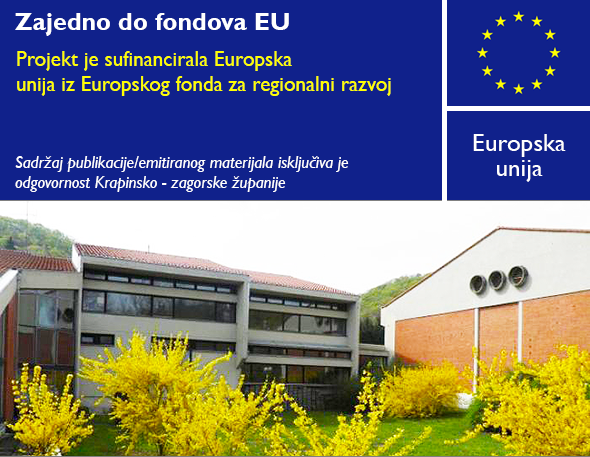 NAZIV PROJEKTAEnergetska obnova zgrade osnovne škole Viktora Kovačića, na adresi Hum na Sutli 152, Hum na SutliUGOVORReferentni broj Ugovora o dodjeli bespovratnih sredstava – KK.04.2.1.03.0017Operativni program „Konkurentnost i kohezija“ 2014.-2020.Prioritetna os 4: Promicanje energetske učinkovitosti i obnovljivih izvora energijeInvesticijski prioritet 4c: Podupiranje energetske učinkovitosti, pametnog upravljanja energijom i korištenja OIE u javnoj infrastrukturi, uključujući javne zgrade, te u stambenom sektoruSpecifični cilj 4c1: Smanjenje potrošnje energije u zgradama javnog sektoraKORISNIKKrapinsko-zagorska županijaMagistratska 1KrapinaOPIS PROJEKTAProjektom je planirana provedba integralne energetske obnove građevine koja uključuje slijedeće mjere:-povećanje toplinske zaštite krova iznad grijanog prostora-povećanje toplinske zaštite vanjskog zida-toplinske zaštite stropa prema negrijanom prostoru-zamjena vanjske stolarije-zamjena unutarnje rasvjete-ugradnja novog visokoučinkovitog sustava grijanjaCILJ PROJEKTACilj Projekta je sufinanciranje energetske obnove OŠ Hum na Sutli s ciljem osiguranja uvjeta za smanjenje utroška energije i štetnih emisija CO2.OČEKIVANI REZULTAT PROJEKTAEnergetski obnovljena  OŠ Viktora Kovačića Hum na Sutli, čime će se dobiti građevina s značajno manjom potrošnjom primarne energije i daleko bolji uvjeti rada za sve korisnike škole.UKUPNA VRIJEDNOST PROJEKTA I IZNOS KOJI SUFINANCIRANJAUkupni troškovi: 4.703.587,76 HRKPrihvatljivi troškovi: 4.689.734,82 HRKBespovratna sredstva EFRR: 2.833.805,58 HRKNapomena: svi troškovi su izraženi sa PDV-omRAZDOBLJE PROVEDBE PROJEKTA22.11.2016. do 28.02.2019.KONTAKT OSOBA ZA VIŠE INFORMACIJAIvanka Berislavić
Savjetnica za gospodarstvo
049 325 205
Ivanka.berislavic@kzz.hr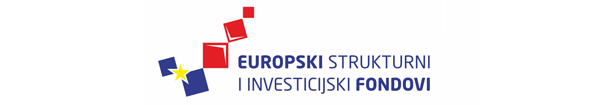 